Предметно – пространственная развивающая средадля детей старшего дошкольноговозрастаПредметно – пространственная развивающая средадля детей старшего дошкольноговозрастаИгровые центры для девочек и для мальчиков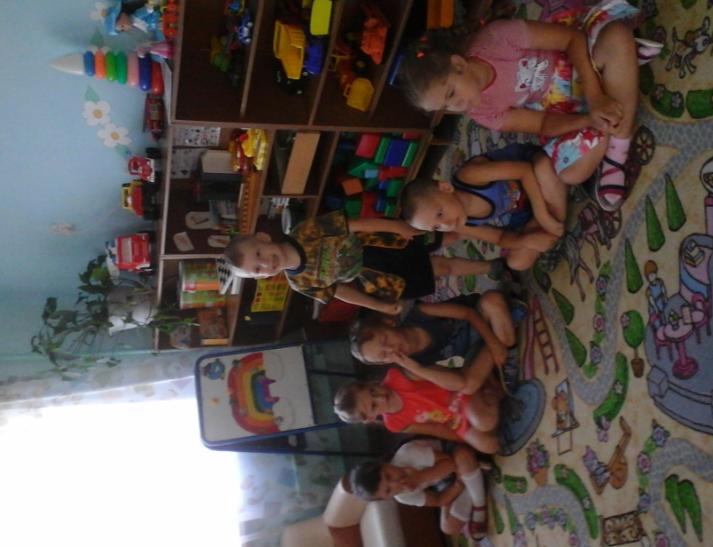 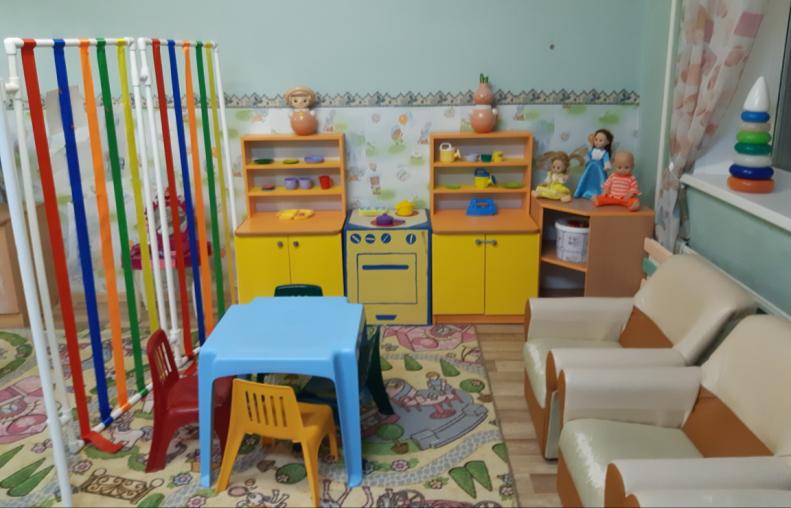 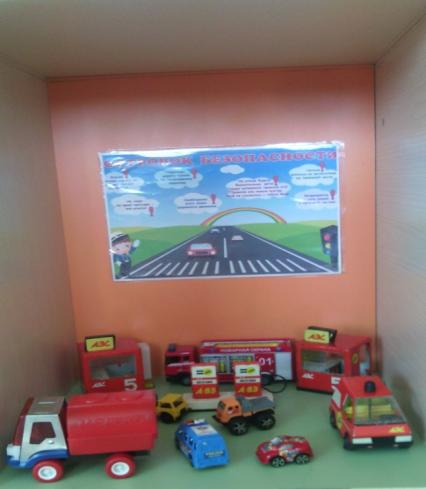 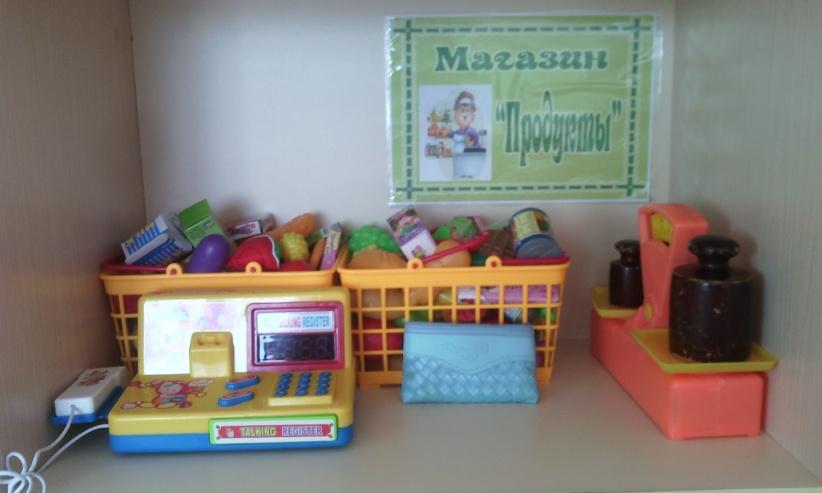 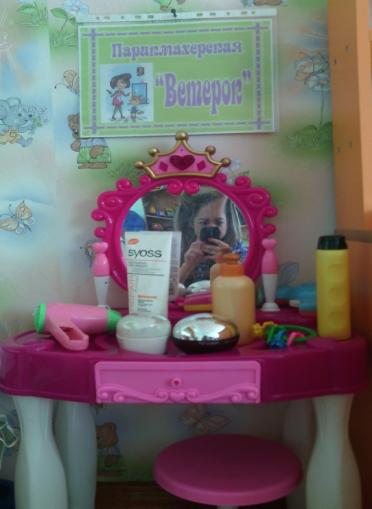 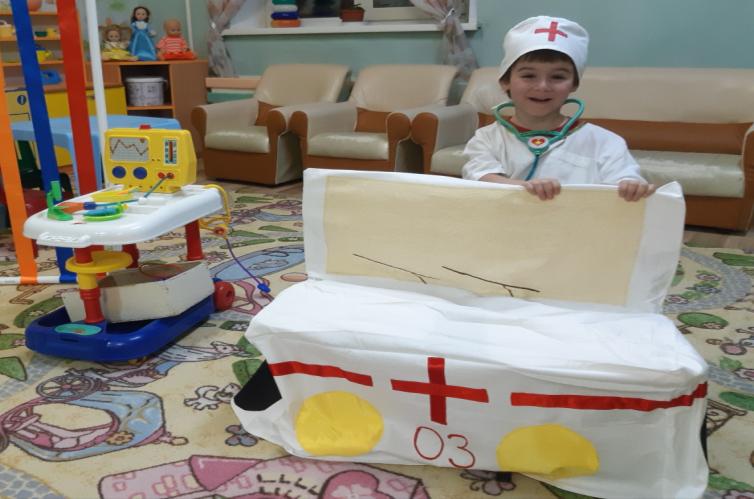 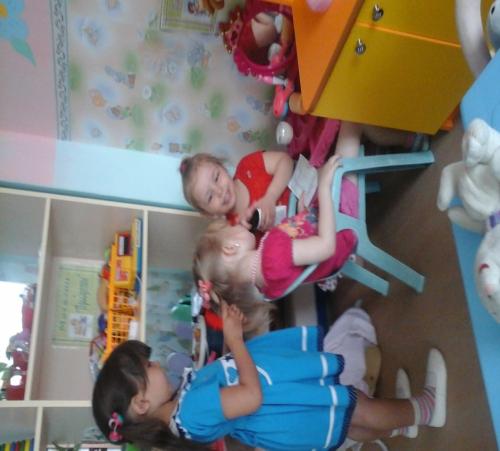 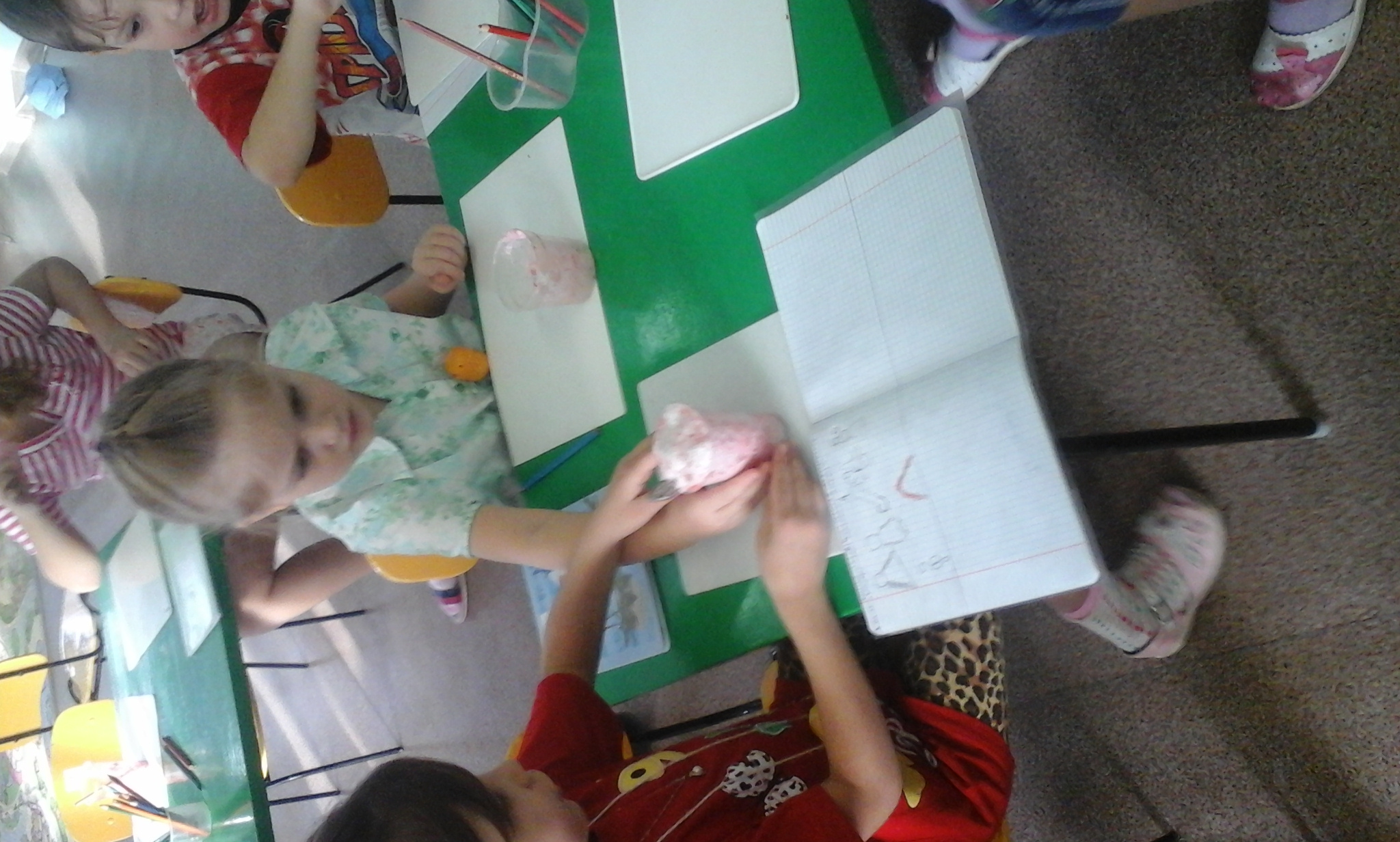 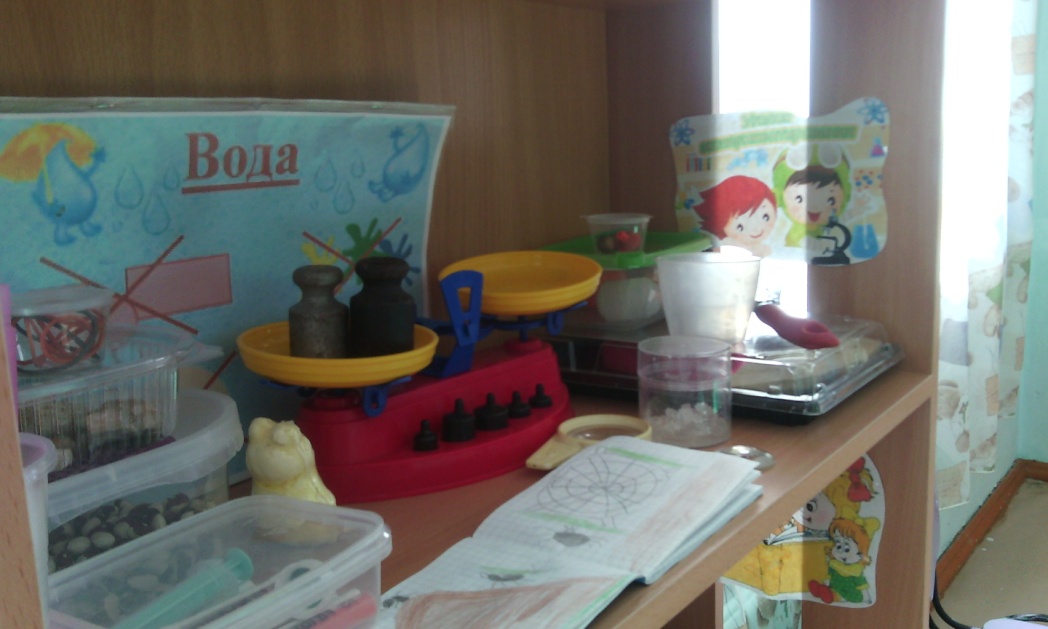 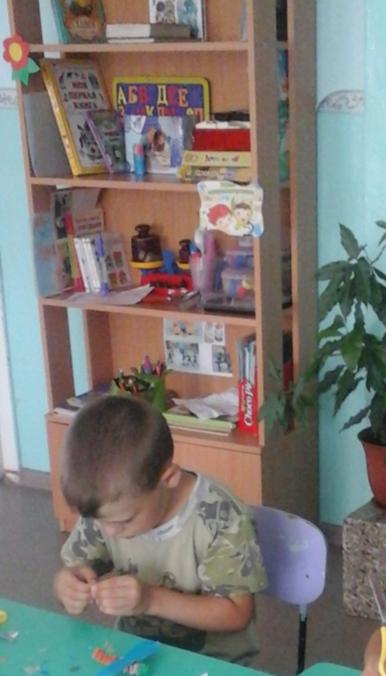 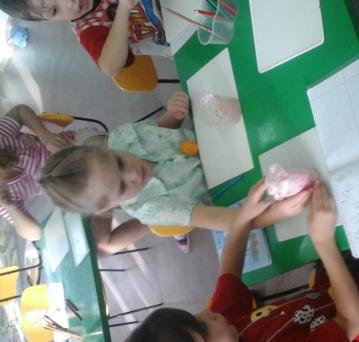 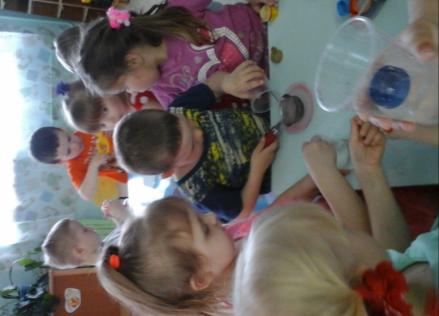 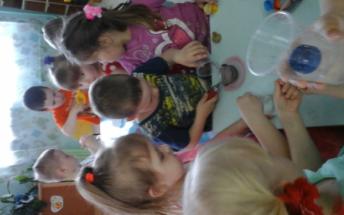 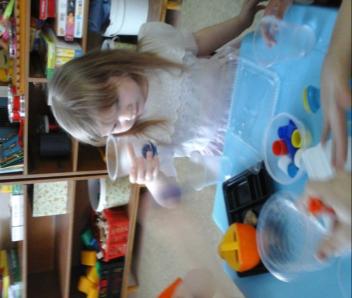 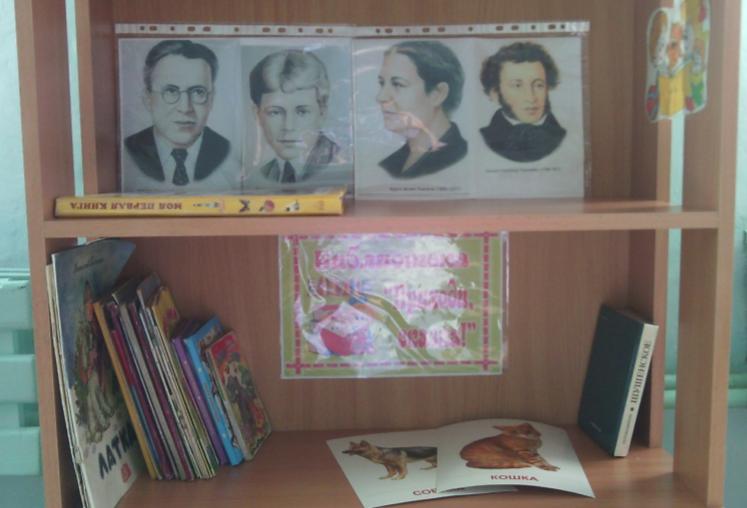 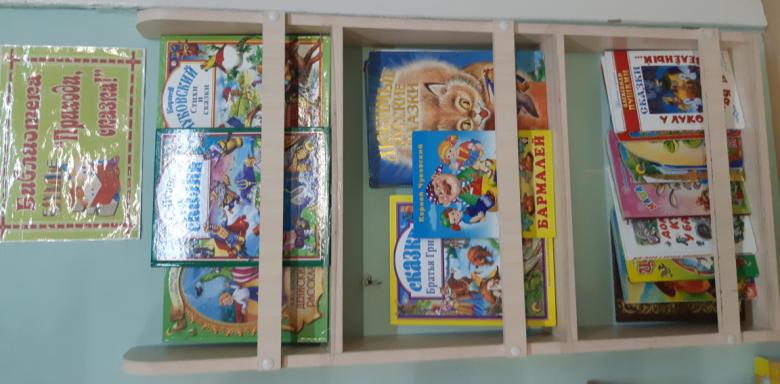 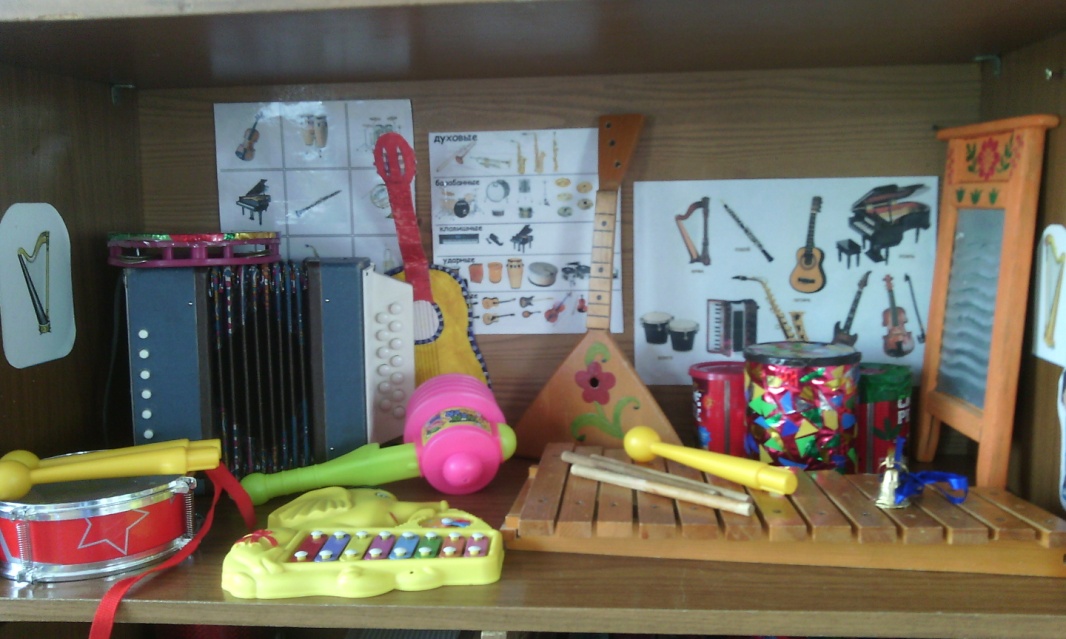 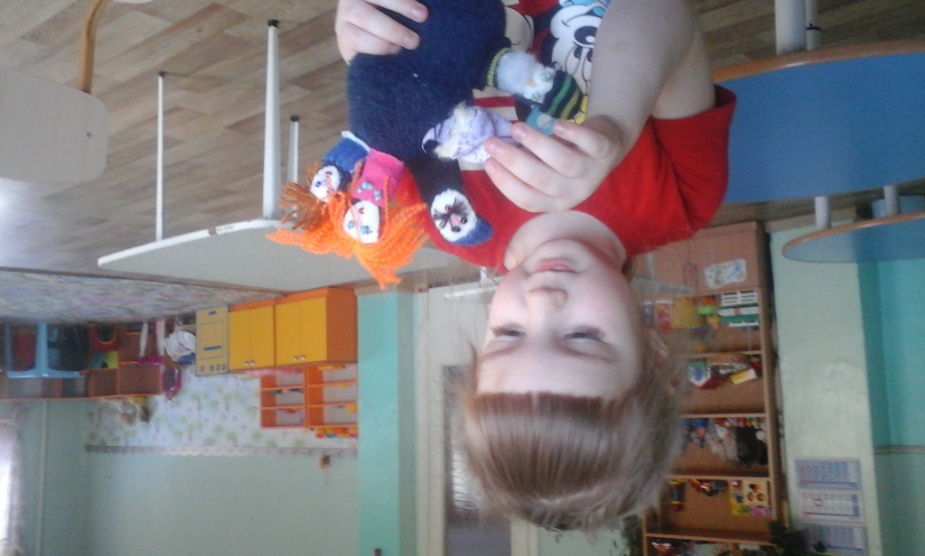 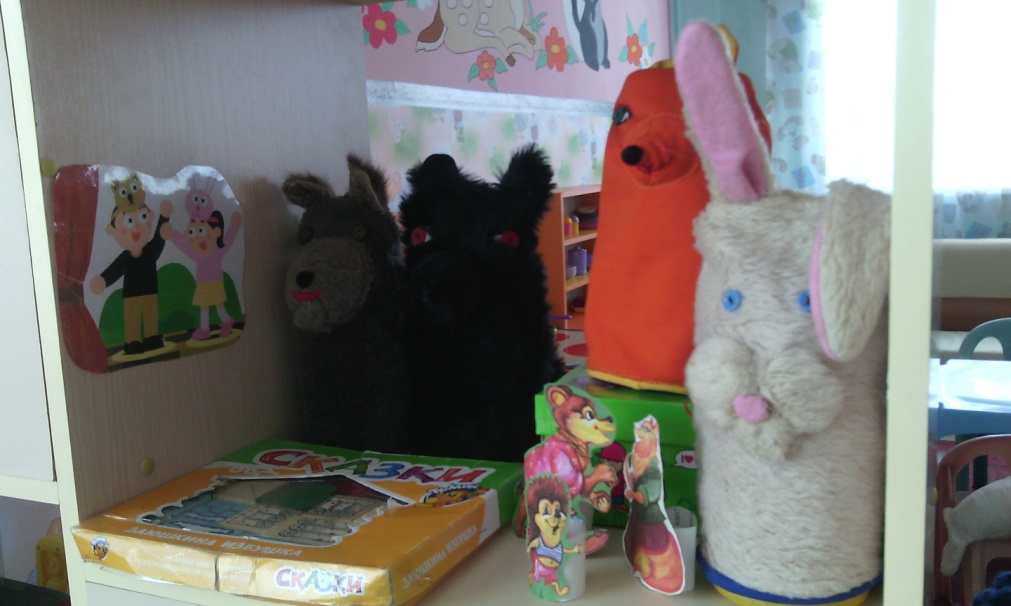 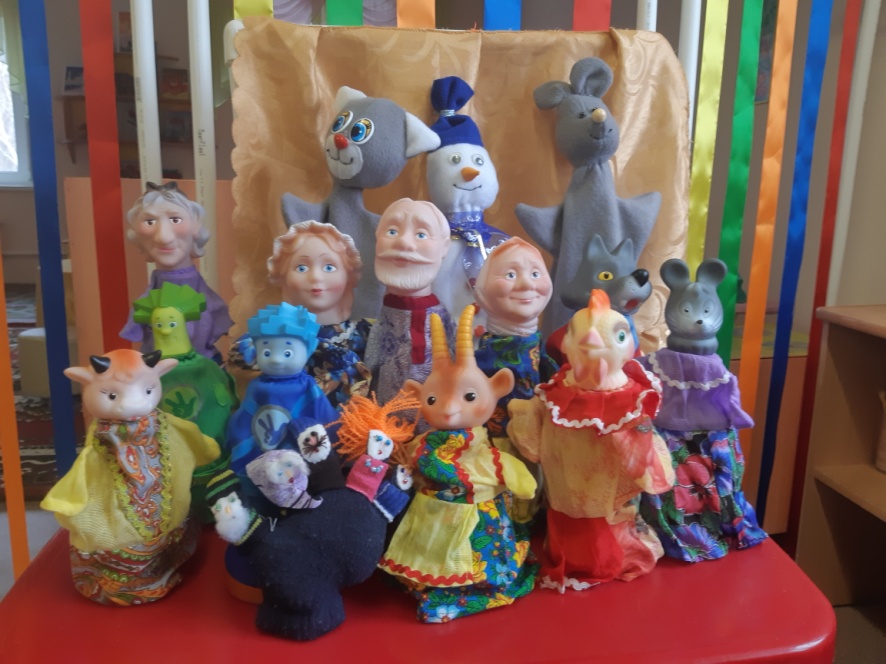 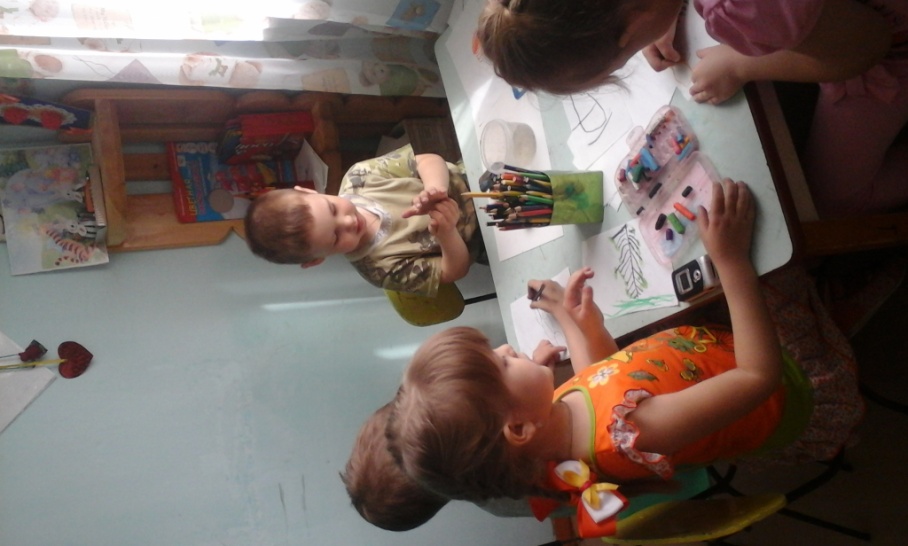 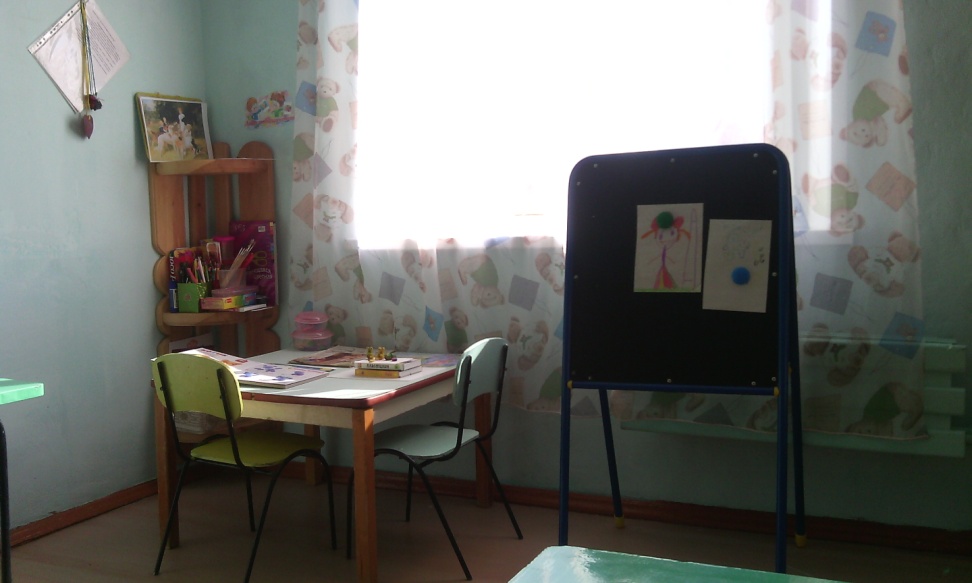 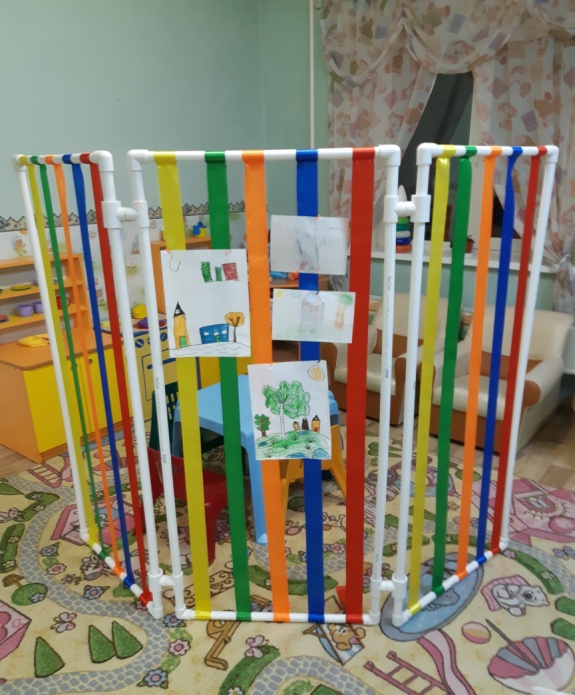 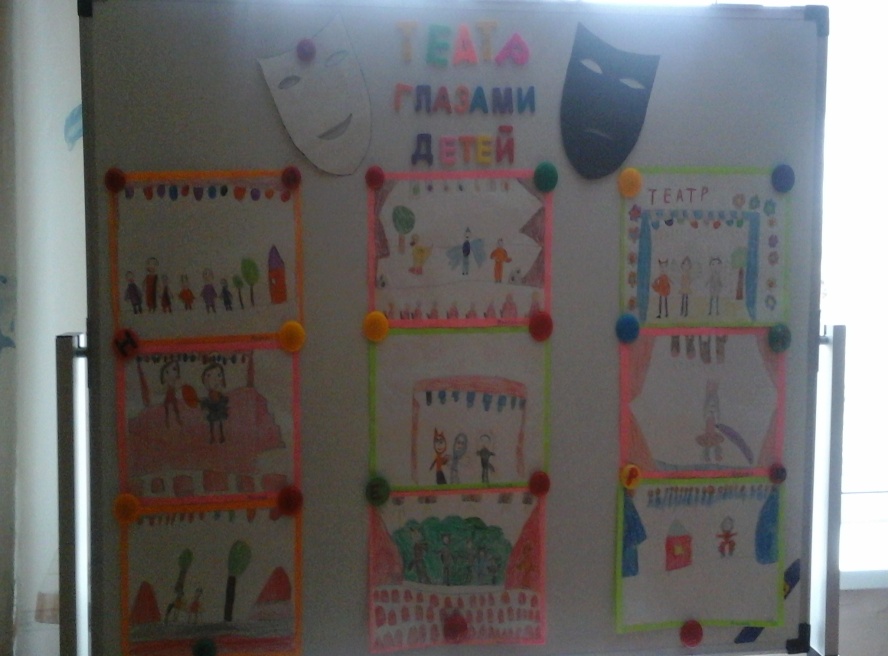 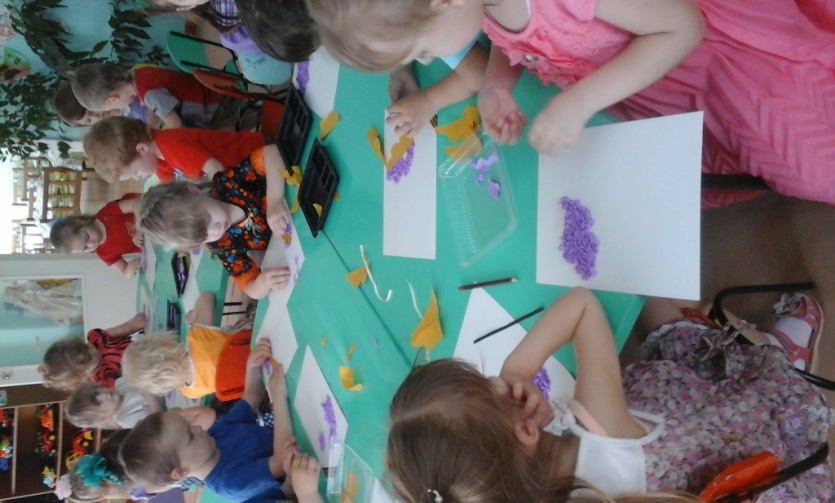 Центр двигательной деятельности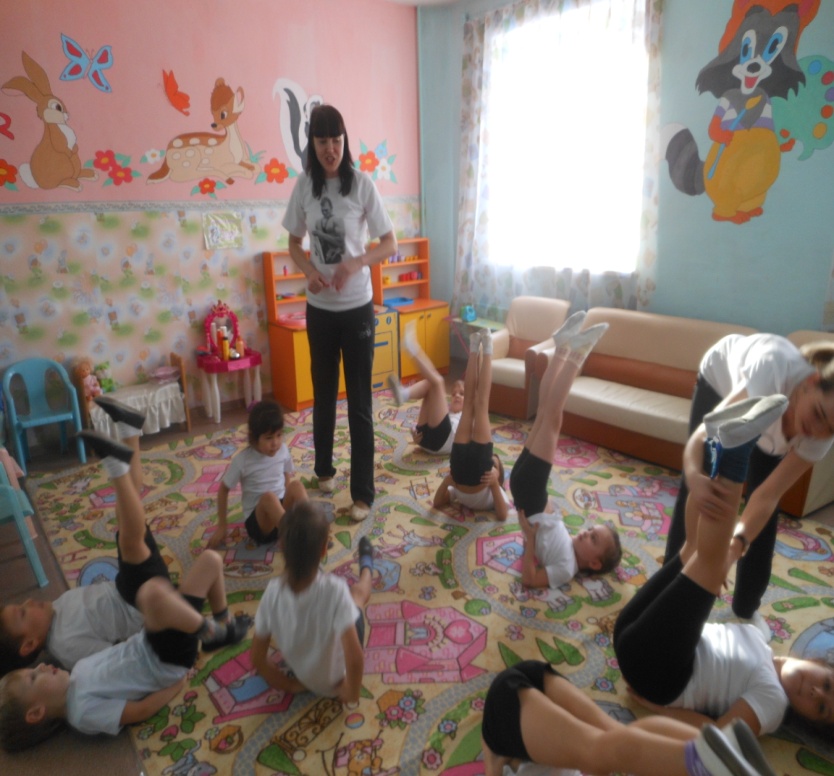 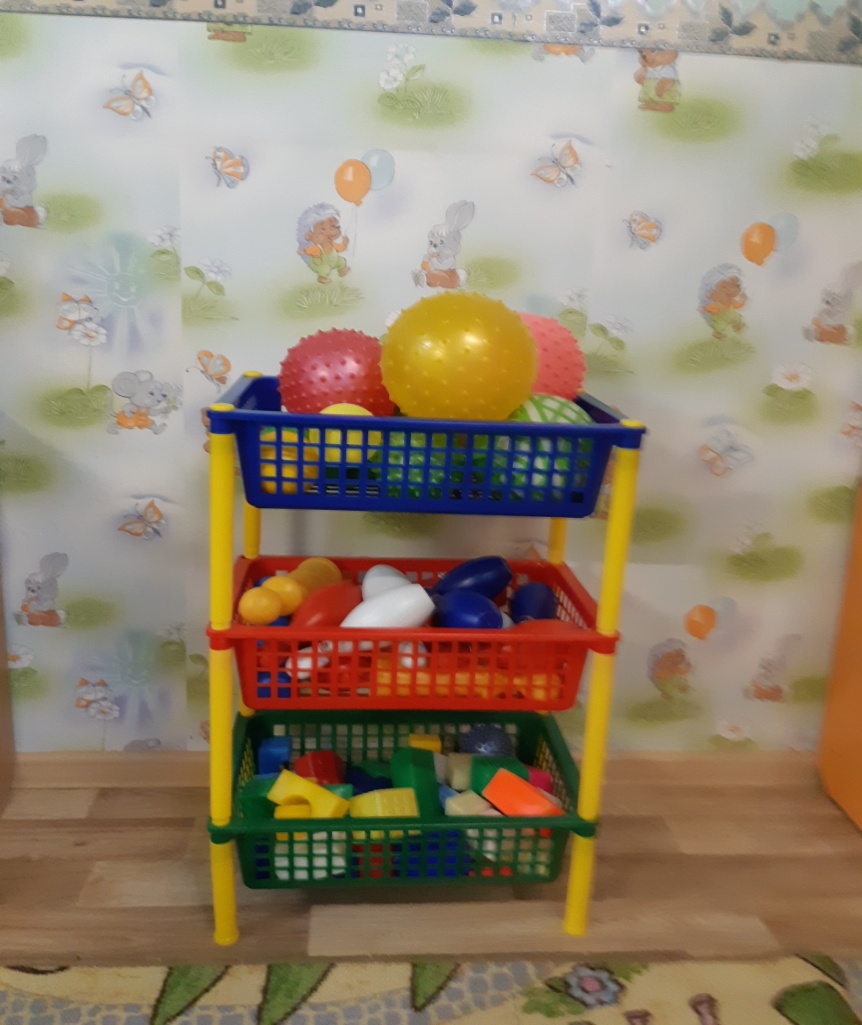 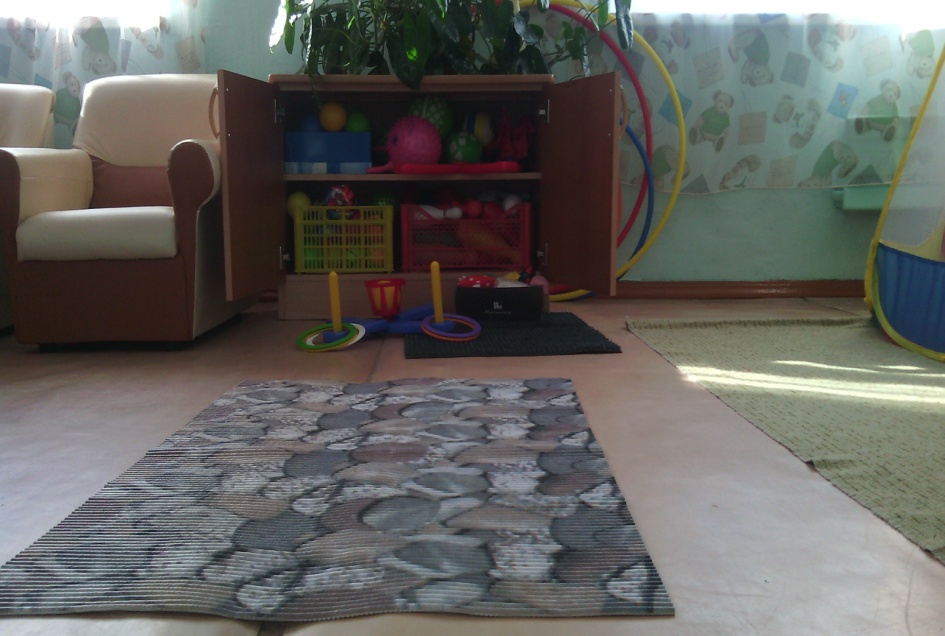 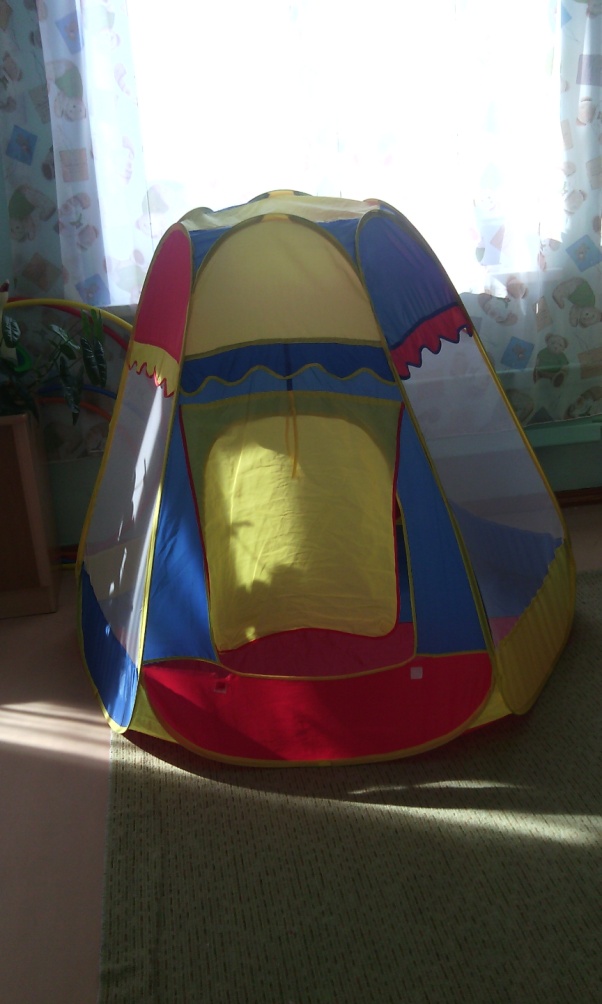 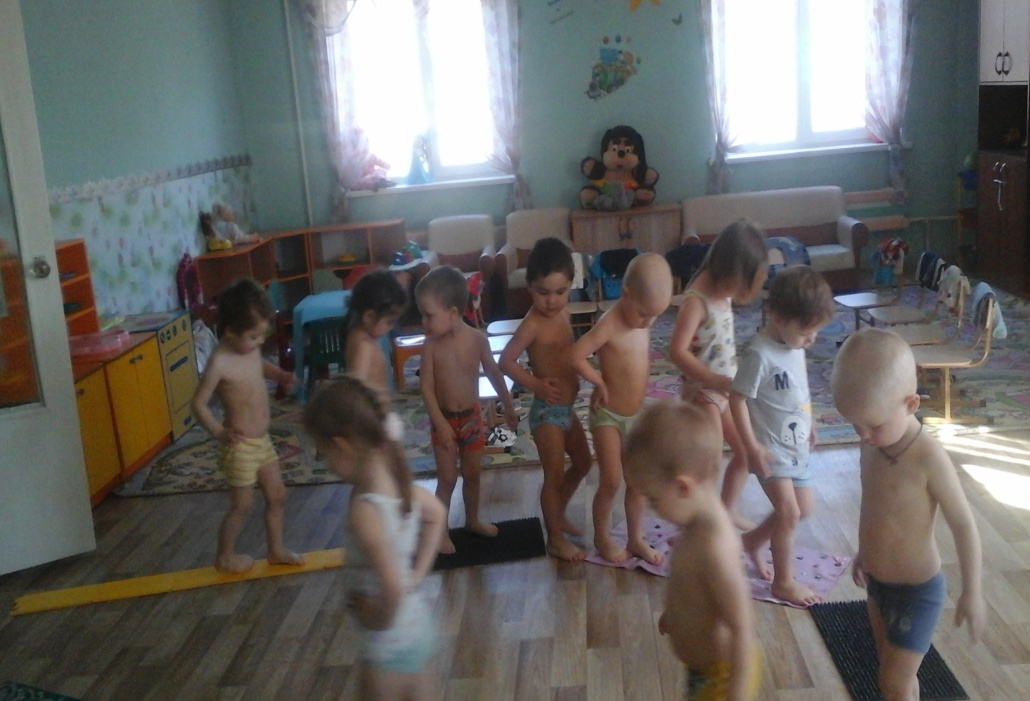 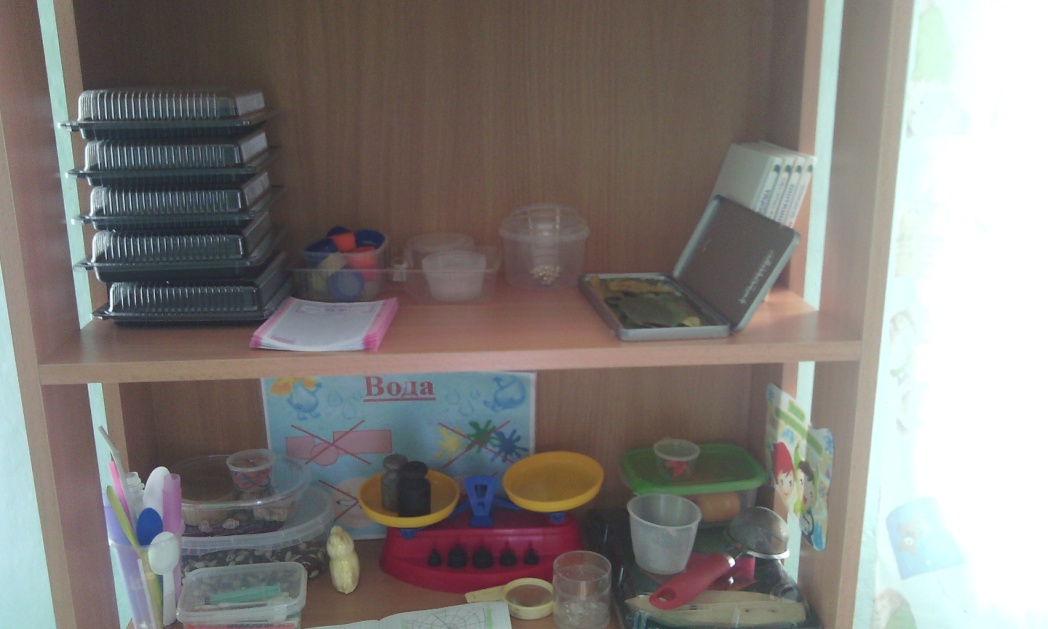 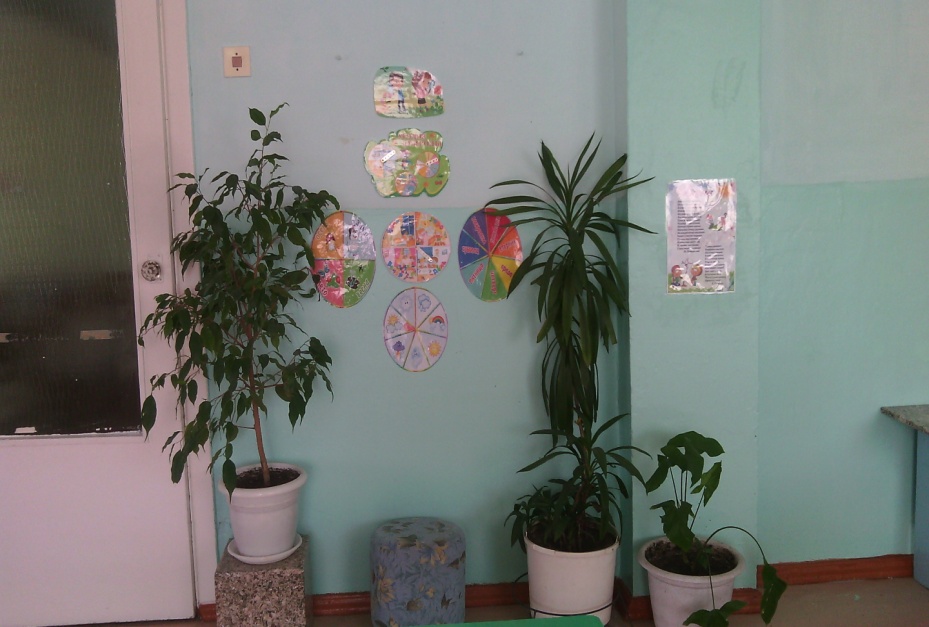 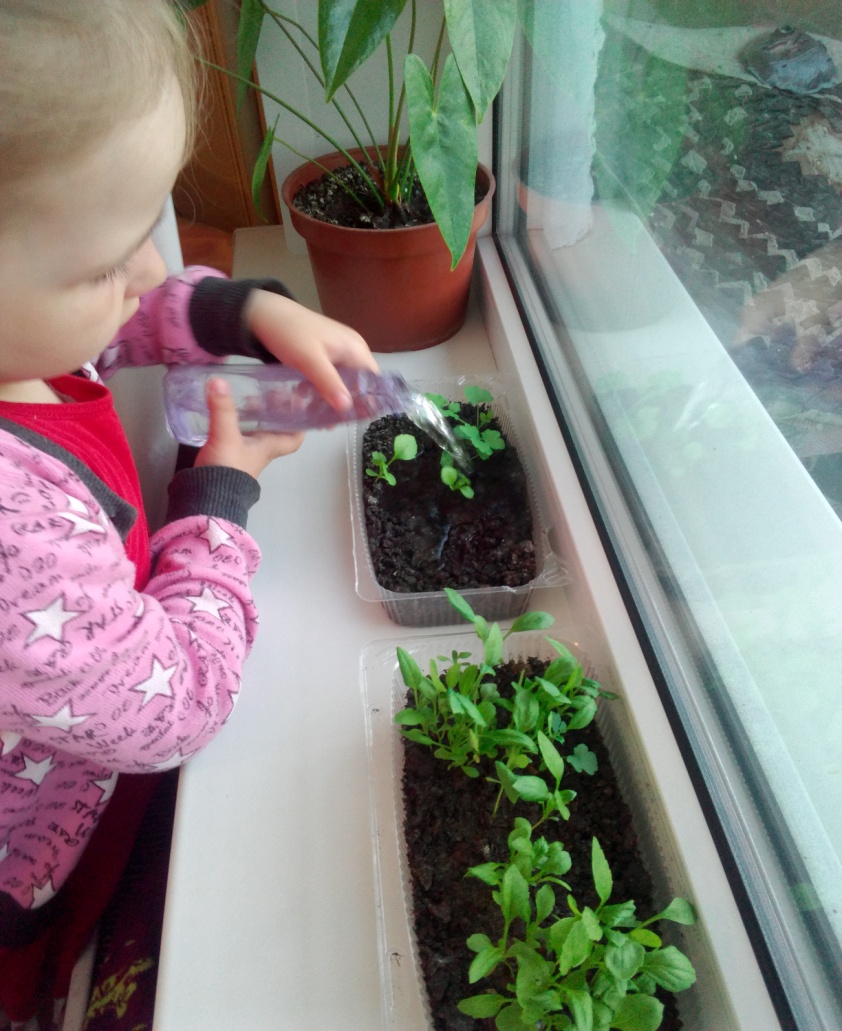 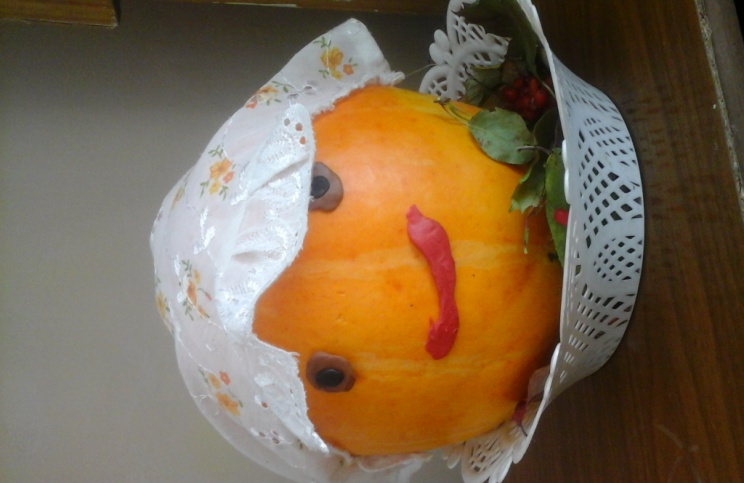 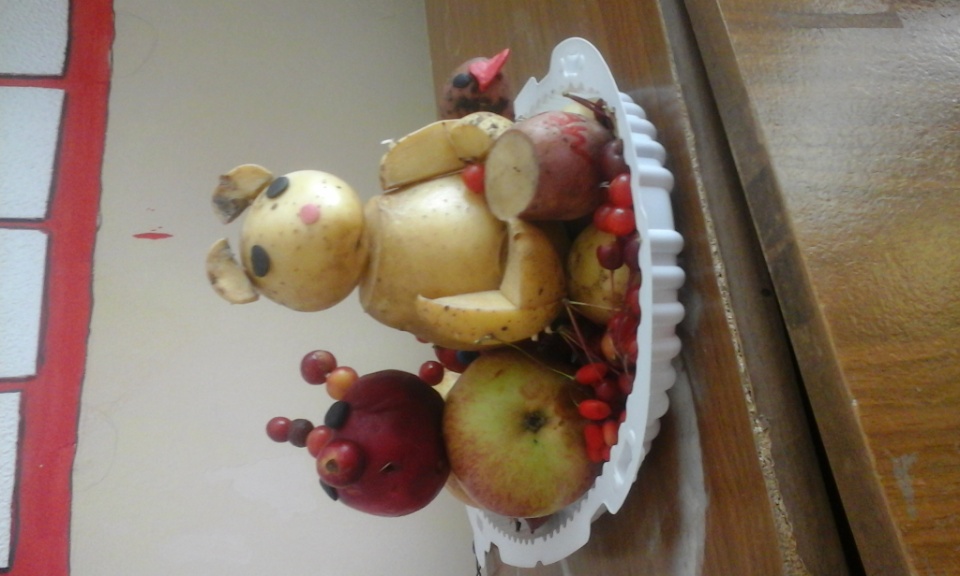 